Załącznik nr 6 do postępowania KA-CZL-DZP.261.1.65.2023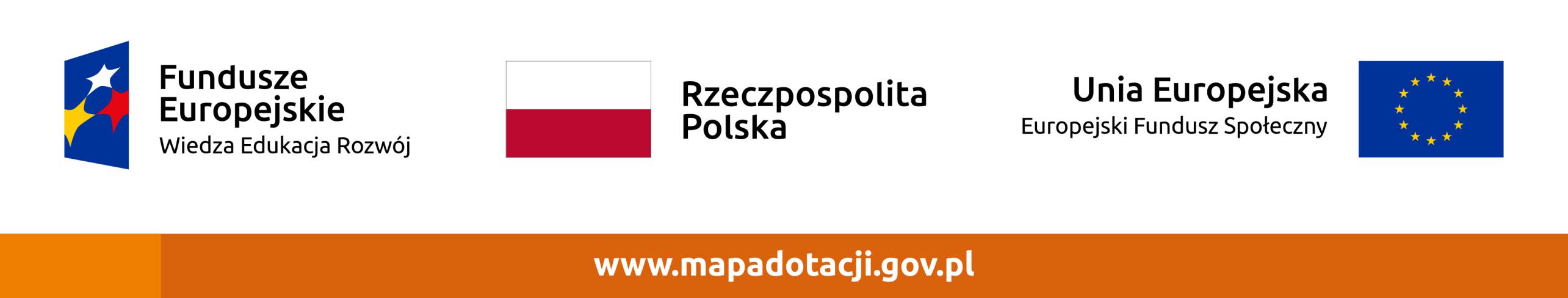 WYKAZ WYKONANYCH DOSTAW*należy podać informację: polegam/nie polegam na zasobach podmiotu trzeciego, w zależności od tego, czy wykazana usługa była wykonywana przez Wykonawcę składającego ofertę, czy przez podmiot trzeci, inny niż składający ofertę, na którego zasoby Wykonawca powołuje się w celu spełnienia warunku udziału w postępowaniu.Uwaga: Wykonawca jest zobowiązany dostarczyć dowody dotyczące czy przedstawione dostawy zostały wykonane lub są wykonywane należycie przy czym dowodami mogą być referencje bądź inne dokumenty sporządzone przez podmiot, na rzecz którego dostawy zostały wykonane, a w przypadku świadczeń powtarzających się lub ciągłych są wykonywane, a jeżeli wykonawca z przyczyn niezależnych od niego nie jest w stanie uzyskać tych dokumentów – oświadczenie wykonawcy.DANE WYKONAWCYZarejestrowana nazwa, forma prawna oraz adres Wykonawcy:DANE DOTYCZĄCE POSTĘPOWANIAPrzedmiot zamówienia: Tryb postępowania: Podstawowy z fakultatywnymi negocjacjami (art. 275 pkt 2 Pzp)OŚWIADCZENIA WYKONAWCYoświadczam/my, że zrealizowałem/zrealizowaliśmy w okresie ostatnich 3 lat następujące dostawy 
o podobnym charakterze do przedmiotu zamówienia (związane z przedmiotem niniejszego zamówienia oraz proporcjonalne do niego), zgodnie z warunkami wskazanymi w SWZ:Dostawa 1Przedmiot zamówienia:- zakres rzeczowy:- opis i rodzaj dostawy:Podmiot, na rzecz którego wykonano dostawę:Całkowita wartość dostaw, za które Wykonawca odpowiadał brutto PLN:Okres realizacji (pełne daty od … do …):Informacja o poleganiu na zasobach innych podmiotów w zakresie zdolności technicznej lub zawodowej*Dostawa 2Przedmiot zamówienia:- zakres rzeczowy:- opis i rodzaj dostawy:Podmiot, na rzecz którego wykonano dostawę:Całkowita wartość dostaw, za które Wykonawca odpowiadał brutto PLN:Okres realizacji (pełne daty od … do …):Informacja o poleganiu na zasobach innych podmiotów w zakresie zdolności technicznej lub zawodowej*Dostawa 3Przedmiot zamówienia:- zakres rzeczowy:- opis i rodzaj dostawy:Podmiot, na rzecz którego wykonano dostawę:Całkowita wartość dostaw, za które Wykonawca odpowiadał brutto PLN:Okres realizacji (pełne daty od … do …):Informacja o poleganiu na zasobach innych podmiotów w zakresie zdolności technicznej lub zawodowej*OŚWIADCZENIE DOT. ODPOWIEDZIALNOŚCI KARNEJOświadczamy, że wszystkie informacje podane w niniejszym oświadczeniu są aktualne na dzień złożenia i są zgodne z prawdą oraz zostały przedstawione z pełną świadomością konsekwencji wprowadzenia Zamawiającego w błąd przy przedstawieniu informacji, prawdziwość powyższych danych potwierdzam własnoręcznym podpisem świadom odpowiedzialności karnej z art. 297 Kodeksu karnego